------------------------------------------------------------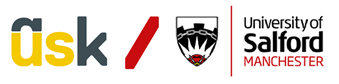 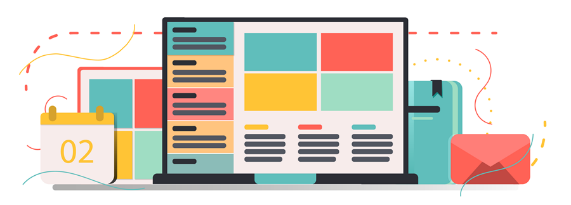 Hi there, Your safety is very important to us, especially with the number of Covid-19 cases rising. You can help by accessing the Stay Safe resources and information at https://www.salford.ac.uk/stay-safe  and by making sure that you follow the measures in place, so that everyone on campus stays safe.Please remember there are government regulations in place and you must not meet in groups of more than six people. The rules are enforceable with fines and potential prosecutions. Government guidance is available at https://www.gov.uk/coronavirus  The University and your accommodation provider will have no choice but to take action if you do not follow the measures that we have put in place. We know it can be difficult when you are making new friends and want to socialise, but the responsibility is yours to help us all stay safe.We are eager for everyone to understand the safety measures in place, what they mean for you and what is expected in terms of behaviour on campus and when you’re out and about.Not following safety measures limits our ability to deliver on-campus facilities safely and to keep them open for us all to use and enjoy.The Covid-19 pandemic requires all of us to make changes to the way we live in order to stop the spread of the virus and keep others safe. Life for all of us has to be different as a result and we need to ensure we behave responsibly.The safety of everybody depends on each of us playing our part and you can do your bit by signing up to our Community Pledge at https://www.salford.ac.uk/stay-safeDon't forget, askUS is here to help as your one-stop shop for student enquiries: online and by phone. Access information resources online and make contact askUS through the Student Hub. Enjoy a safe weekend!------------------------------------------------------------